Supplementary Fig. 2. Receiver operating characteristic curves of factors with significant correlation. (A) ILICI. (B) Grade ≥ 3 ILICI. (C) Grade ≥ 4 ILICI.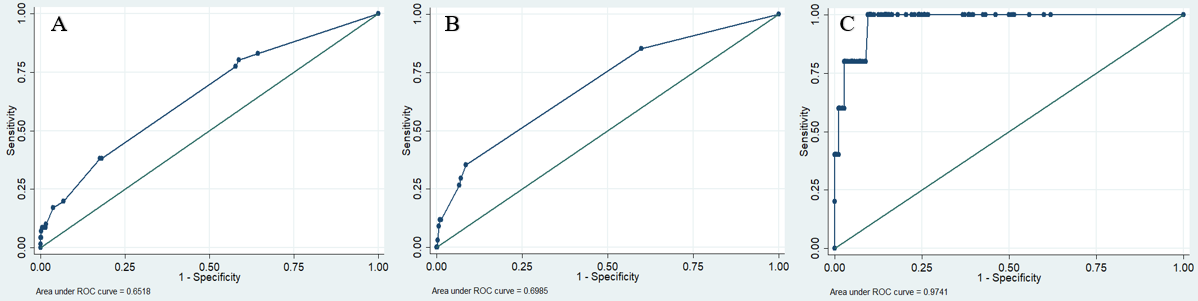 